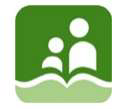 The Board of Education ofSchool District No.5 (Southeast Kootenay)Minutes - Advocacy/Education Committee1.	COMMENCEMENT OF MEETING1.1	Call to OrderI want to acknowledge that we have gathered here in the Homelands of the Ktunaxa people.The Advocacy/Education Committee Meeting of November 25, 2019 was called to order at 9:33 by Trustee Turner.1.2	Approval of AgendaAdditions:  nilM/S that the agenda of the Advocacy/Education Committee meeting of November 25, 2019 is approved as circulated.1.3	Approval of MinutesM/S that the minutes of the Advocacy/Education Committee meeting of October 28, 2019 be approved as circulated.2.	PRESENTATIONS2.1	COTR Research - Place Based Learning - COTR Practicum StudentsTina Sandhu and Kyla Patton, 4th year nursing students from the College of the Rockies presented their research and their personal observations/recommendations from a nursing perspective on the benefits and challenges of conscious place-based education.  Observations:location of school and funding either worked well or it did notthe higher the grade level the less engagementsafety was another barrier; teachers were not feeling comfortable taking students outside without first aid trainingplace-based education has the environmental piece which connects with health and the environmentconnecting mental health with the environment is very important; helps to build fundamentals in children at a young ageRecommendations:effective planning keyplace-based workshops for teachershelp build community in schools; bouncing ideas off each other/collaborating with other teachersfirst aid courses for teachersflexible timetabling to allow longer lunch hours to access community opportunities for place-based learning in urban community as wellplace-based learning very broad; important to define barriers2.2	Performing Arts BC Festival - Gail Brown and Corinna RobinsonCorinna Robinson, representative from the East Kootenay Performing Arts Festival presented information on the BC Performing Arts Provincial Festival coming to Cranbrook June 2-6, 2020.  Highlights included:2400 visitors over 4 days; 650 plus children and youth performers across the region including our studentsencouraging SD5 students/staff to attend concerts/eventsopportunity to showcase the East Kootenays promoting return visitors and perhaps relocationswill increase the awareness of the Arts in our regionvarious venues around the region have already committed to holding events/concerts/practisesbudget of $65,000 – looking for partnership with SD5, support, in-kind donations, sponsorships, use of SD5 facilities, Key City Theatre daysLocal community keeps 25% of the proceedsDirector Tichauer met with Gail Brown and has secured pianos for practises at two schools (SES and AWES).  Key City Theatre days will be donated but can not be determined until closer to year end.  The use of SD5’s facilities for practises will also be donated.   A discussion took place as to other venues in the Elk Valley which could be utilized.  The provincial board is encouraging visitors to stay around and explore the Cranbrook area.  A letter of support will be drafted from the Superintendent’s office for the Provincial Festival.  Trustee Johns will work with Gail Brown on the walkable map project.   Recommendation A – M/S that the Board provide in-kind support as well as advertising support for the BC Performing Arts Provincial Festival in Cranbrook June 2-6, 2020.2.3	September 20 Pro-D Survey Results - Jason TichauerDirector Tichauer gave a brief summary of the district day survey.  Highlights included:97 responsesgreat comments on the physical space at both venues and how things were set upfew negative comments about sitting all day vs. interactive or moving around some teachers thought this day was going to provide more tools/resources/teaching strategies for reconciliationthis day was not supposed to be a workshop type of a day but more overarching; was not meant to be researched basedA discussion took place on how to improve this day. Director Tichauer met with ʔaqʾam last week and they discussed co-planning the next Indigenous focussed professional development day with us.  This is great news.  District Management will be looking at which specific day next year will be Indigenous focussed and will discuss who should be attending this day. We are now ready to move forward with the planning.  Buy-in from all staff, management and the community is evident due to the great work we are doing in Aboriginal education. 3.	ITEMS FORWARDED FROM PREVIOUS MEETING3.1	Board DPAC/PAC Working Group - update (carried at Board meeting Nov. 13)Trustee Ayling reported there is now a full DPAC executive.  It is still very important for Trustees to advocate for new DPAC members.  Superintendent Yardley connected the DPAC with a strong parent representative from Vernon to offer some ideas. 3.2	Review of Climate Action Initiatives - update (carried at Board meeting Nov. 13)The Committee would like the Secretary-Treasurer to provide a list of what is currently being done, areas to improve on and whether or not a policy should be in place.  This item will be brought back to the January Advocacy/Education Committee meeting.  	4.	CORRESPONDENCE AND/OR NEW ITEMS4.1	DSAC ReportThe next DSAC meeting will be held in Fernie on January 9, 2020.  Climate action will be put on agenda for the students to discuss along with vaping i.e., how they would inform their peers on the harms of vaping and how to handle it in their schools.4.2	DPAC Report		This item was covered under item 3.1 above.4.3	Draft Advocacy Plan - Kathryn Kitt		This item was deferred to the next First Team session.5.	BCSTA LETTERS5.1	Vaping – Director Tichauer outlined initiatives that the Ministry of Education, Ministry of Health and our district are currently undertaking to combat the vaping crisis.  The information will be presented by district management at the January Advocacy/Education Committee meeting.  It was also suggested to gather students for a discussion and/or the DSAC look at this issue at their meeting in January.  Parents also need to be educated so once this information is presented we should look at sharing with DPAC/PACs.5.1.1	Letter to BCSSA from MLA Kamloops		Receive and file.5.1.2	SD 42		Receive and file.5.1.3	SD 73		Receive and file.5.1.4	SD 78		Receive and file.5.1.5	SD 19 		Receive and file.5.2	School Site Land Acquisitions 5.2.1	SD 42 	This letter was referred to Public Finance Operations today.  Receive and file.5.3	Menstrual Products5.3.1	Ministry of Finance response to BCSTA		Receive and file.5.4	Funding Distribution Model – refer to public finance ops5.4.1	BCSTA to MOE		This letter was referred to Public Finance Operations today.  Receive and file.5.4.2	SD 72		Receive and file.5.5	MSP for International Students5.5.1	BCSTA to Minister of Health		Receive and file.5.6	Communities On the Move Declaration5.6.1	SD 52		Receive and file.5.7	Education Governance Structure5.7.1	CSBA to Leader of People's Alliance Party		Receive and file.5.7.2	CSBA to Liberal Party		Receive and file.5.7.3	CSBA to Green Party		Receive and file.5.7.4	CSBA to Premier of NB and MOE NB		Receive and file.6.	ADJOURNMENTThe Advocacy/Education Committee meeting was adjourned at 11:17 a.m.November 25, 2019, 9:30 a.m.Cranbrook Board OfficeCommittee Members				Trustee Bellina (by zoom)In Attendance:					Trustee Turner                                                                       Trustee Ayling	Regrets:					Trustee Whalen					Board/District Staff in 				Trustee McPheeAttendance:					Trustee Johns						Trustee KittTrustee DamstromTrustee Lento						Silke Yardley, Superintendent									Jason Tichauer, Director, Student Learning 						Diane Casault, Director, Student Learning						Jennifer Roberts, District Principal                                                                 Alan Rice, Secretary Treasurer                                                                       Darcy Verbeurgt, District Principal						Gail Rousseau, Executive Assistant (Recorder)